2017年建档立卡学生特别资助申请操作流程一、2017年正常申请由学生填写申请表（去年成功申请的学生可以一键续申请） 保存，上报信息；省内就读学生由学校对学籍进行审核，颜色标注只是提示可能会出现问题的数据，请注意核查，但不作为审核评判依据,省外就读学生由区县代为审核学籍，审核流程与去年一致。二、2016年补申请补申请2016建档立卡的学生必须拥有2016年建档立卡资格，2017年获得资格的不能申请；申请模式：由区县、学校收集信息，导入系统，联系学生完善信息，提交申请表，进入审核流程；学生无法自己在线补申请2016年度，只能在线申请2017年度。注：学生帐号显示已注册请让学生使用身份证号后6位进行测试，如依旧无法登陆，请联系区县、学校老师修改，近期将陆续开通手机短信和电子邮箱在线找回密码；导入按钮：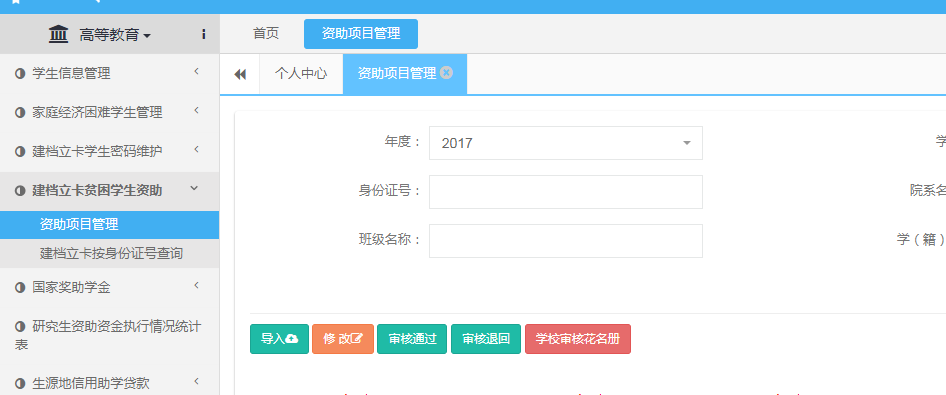 